Navodila za samostojno učenje pri izbirnem predmetu NI12. teden: petek, 27.3.2020Učna snov:  Preverjanje znanjaDrage učenke, dragi učenci. Kako ste? Upam, da vsaj malo uživate, ker vam ni treba v šolo  Kako smo si vedno želeli, da bi šola odpadla – iz krkršnegakoli razloga že, je tako? Pa saj, no – meni je takle način dela postal že kar všeč, razen – no, najbolj pogrešam vaše ideje, vaše zabavne pripombe, katerim sem se pri pouku velikokrat nasmejala.Tako, danes vam bom dala nalogo, ki mi jo boste morali poslati, da končno dobim kak glas od vas, OK? Vesela bom, če mi boste še kaj napisali ... ne samo „pošiljam nalogo, pika”. Povejte, kako se počutite v tej situaciji, če kaj pogrešate šolo, nemščino ... , kje vas „čevelj žuli”, kaj vam je v redu, kaj vas moti pri tem načinu učenja nemščine. Morda imate predloge za izboljšanje učenja nemščine na daljavo. Bi vam bilo všeč npr. če na začetku ure dodam link do kakšne pesmi, ki smo jo že poslušali ali do kakšne nove? Karkoli, OK? Komaj čakam!No, zdaj pa na delo.Preverjanje znanja 3 – domača naloga št. 1V priponki odpri učni list s preverjanjem znanja. Rešitve napiši v zvezek, jih s telefonom poslikaj in jih pošlji na moj naslov: marjeta.kocevar@brsljin.siČe imaš možnost, lahko odgovore natipkaš v word ali celo natisneš  preverjanje, ga rešiš, skeniraš in mi ga tako pošlješ. Torej nalogo naredite glede na možnosti, ki jih imate doma.Vaše rešitve pričakujem do ponedeljka, 30. marca do 12. ure.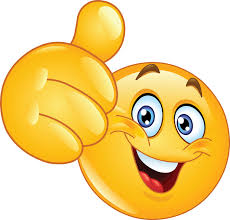 Und das ist alles für heute. Einen schönen Tag noch und bleibt gesund!